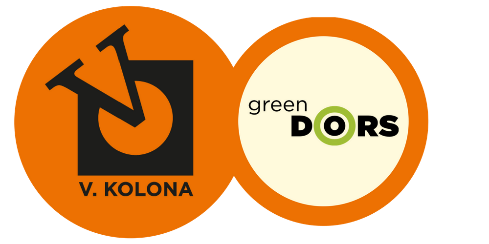 Tisková zpráva, Praha 30. 9. 2019Finalista neziskovky roku 2017 slaví 20 let existence tréninkové kavárny V. kolona v Bohnicích. Zahraje i dvojice Kalle, výherce žánrové ceny AndělNa Světový den duševního zdraví 10. 10. 2019 slaví 20. narozeniny tréninková kavárna pro lidi s duševním onemocněním, která stojí přímo v areálu PN Bohnice. Kavárnu provozuje od samých začátků nezisková organizace Green Doors. Akce je zároveň součástí Dne otevřených dveří PN Bohnice. V rámci oslav bude v kavárně od 17 hodin probíhat přímý přenos pořadu Radia Wave: Diagnóza F. Do diskuze byli přizváni zajímaví hosté, mezi kterými nebude chybět ani současný ředitel PN Bohnice, pracovní terapeuti z kavárny či lidé s duševním onemocněním. Na závěr večera, od 19.30 zahraje Kalle, dvojice vyznamenaná cenami Anděl a Apollo. Kavárna ke svému výročí vydala limitovanou edici ponožek #chodimevtomspolu.Kavárna V. kolona otevřela své dveře veřejnosti poprvé 8. 10. 1999. Jedná se o jeden z projektů neziskové organizace Green Doors, který by nemohl vzniknout a fungovat celých 20 let, kdyby neměl podporu vedení PN Bohnice. Kavárnu najdete totiž přímo v areálu nemocnice. Kavárna se také každoročně připojuje k větším osvětovým akcím, které organizuje PN Bohnice. I letos se otevře brána nemocnice veřejnosti na Světový den duševního zdraví a V. kolona si k této příležitosti připravila speciální narozeninový program. Oslavy začnou oficiálně v 17 hodin přímým přenosem pořadu Diagnóza F Radia Wave. Přímo v kavárně budou moci návštěvníci sledovat debatu o dvacetiletém fungování kavárny, kterou bude moderovat Adéla Paulík Lichková. Jak kavárna pomáhá lidem s duševním onemocněním, jak to vidí zaměstnanci a jak klienti? Jaké byly její začátky a jaká je kavárna dnes? Pozvání do diskuze přijali zajímaví hosté: Martin Hollý, ředitel PN Bohnice, Hynek Trojánek, pracovní terapeut V. kolony, Magdaléna Poláková, pracovní terapeutka V. kolony, Honza, klienta v rehabilitaci V. kolony a Milena Venuše Boublíková, peer konzultantku Green Doors. Po pořadu bude od 19.30 hodin následovat koncert dvojice Kalle - Veronika a David Zemanovi, kteří byli oceněni cenami Anděl a Apollo, nominováni byli i na cenu Best Czech Vinyl Disk 2015.  „Výročí připomínáme návštěvníkům v průběhu celého roku, na jaře například proběhla výstava fotografií z historie kavárny, za zmínku stojí také ponožky #chodimevtomspolu, které mají upozornit na jedinečnou spolupráci zdravotní a komunitní péče a symbolizují cestu, kterou jsme společně s Psychiatrickou nemocnicí Bohnice už od roku 1999 prošlapali,“ dodává Petra Boháčová, vedoucí V. kolony.Na kávu, čaj nebo třeba nakládaný hermelín si sem může zajít každý. Je to živé kulturní místo, které přivádí dohromady lidi zotavující se po duševní nemoci s těmi zdravými. Ročně projde tréninkem pracovních dovedností v V. koloně více jak 30 lidí s duševním onemocněním, někteří z nich jsou zároveň v hospitalizaci.O Green DoorsPomáháme lidem s duševním onemocněním najít ztracenou rovnováhu v důsledku nemoci. Provázíme je a podporujeme v různých fázích zotavení. V našich kavárnách boříme předsudky. Dokazujeme, že lidé s duševním onemocněním mohou – a chtějí – být platní. Dáváme jim šanci vyzkoušet a zažít si práci, která jim umožní obstát. Spolupracujeme se zaměstnavateli, kteří stejně jako my věří, že téma duševního zdraví na pracoviště patří a zaměstnávání lidí se znevýhodněním je samozřejmostí.Green Doors se taktéž zabývá osvětou veřejnosti a pořádá kulturní akce. Za zmínku stojí například úspěšná kampaň  #nahlavu, fotografie s příběhem #prolomitstigma, nebo velká osvětová akce Čarodějnice v Café Na půl cesty, kde každoročně dorazí několik tisíc návštěvníků.Green Doors je nestátní nezisková organizace, která provozuje tři pražské tréninkové podniky:Café Na půl cesty – kavárna uprostřed parku Na Pankráci, kde se prodávají vegetariánské a veganské dobroty a pořádají se kulturní akce, Praha 4V. kolona – kavárna v areálu Psychiatrické nemocnice BohniceMlsná kavka - vegetariánská restaurace, Praha 8V těchto tréninkových podnicích pracují lidé s duševním onemocněním pod vedením zkušených pracovníků. Díky tomu posílí své pracovní a sociální kompetence a dovednosti. Více na www.greendoors.czKontaktní osoba:Ivona Inostroza Hradcová
marketing a PR manažerka
+420 773 913 050
projekty@greendoors.czAutor fotografií: Štěpán Lohr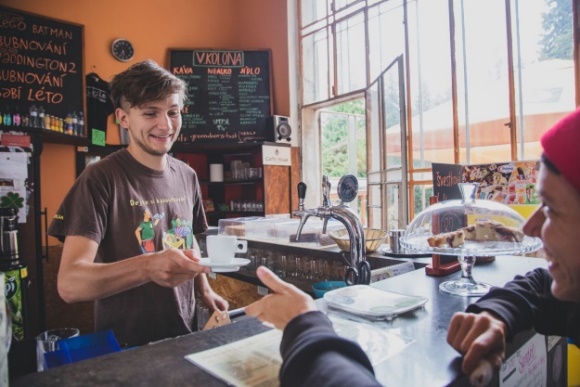 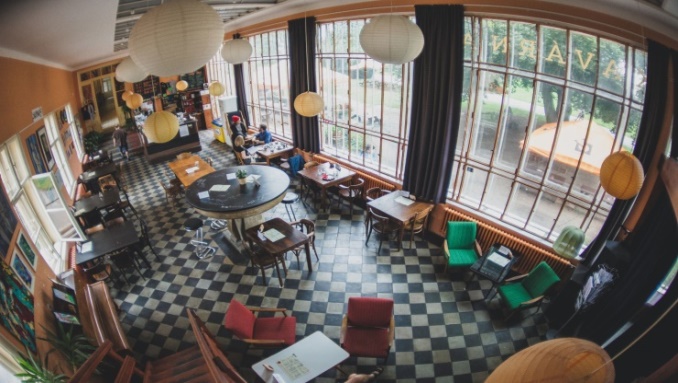 